Publicado en Madrid el 17/07/2020 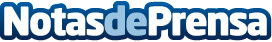 La compañía de lápices plantables Sprout World es una de las compañías más innovadoras del mundo en 2020Las empresas más innovadoras no solo están basadas en tecnología. ¿Quién hubiera pensado que un lápiz plantable podría conducir a un negocio global exitoso con ventas en más de 80 países?Datos de contacto:Sprout World605065567Nota de prensa publicada en: https://www.notasdeprensa.es/la-compania-de-lapices-plantables-sprout-world Categorias: Internacional Finanzas Comunicación Marketing Ecología Recursos humanos Innovación Tecnológica http://www.notasdeprensa.es